Publicado en Madrid el 17/06/2024 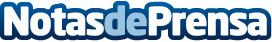 El Grupo SegoFinance lanza la plataforma de financiación Sego Creative con la colaboración de EGEDA, para dinamizar la inversión privada en proyectos audiovisualesEGEDA y SegoFinance firman un acuerdo de colaboración para impulsar Sego Creative, la línea de inversión especializada en el sector de las industrias creativas y culturalesDatos de contacto:EGEDASEGOFINANCE911436464Nota de prensa publicada en: https://www.notasdeprensa.es/el-grupo-segofinance-lanza-la-plataforma-de Categorias: Nacional Finanzas Cine Madrid Emprendedores Recursos humanos http://www.notasdeprensa.es